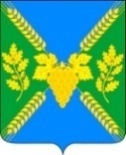 АДМИНИСТРАЦИЯ  МОЛДАВАНСКОГО  СЕЛЬСКОГО ПОСЕЛЕНИЯ  КРЫМСКОГО РАЙОНА	ПОСТАНОВЛЕНИЕот  21.12.2017                                                                                                                  №  183 село МолдаванскоеОб организации диспансеризации муниципальных служащих администрации Молдаванского сельского поселения Крымского районаВ соответствии с Федеральным законом «О муниципальной службе в Российской Федерации» от 02.03.2007 года № 25-ФЗ, Законом Краснодарского края «О муниципальной службе в Краснодарском крае» от 08.06.2007 года № 1244-КЗ, приказом Министерства здравоохранения и социального развития Российской Федерации от 14.12.2009 года № 984н «Об утверждении порядка прохождения диспансеризации государственными гражданскими служащими Российской Федерации и муниципальными служащими, перечня заболеваний, препятствующих поступлению на государственную гражданскую службу Российской Федерации и муниципальную службу или ее прохождению, а также формы заключения медицинского учреждения», п о с т а н о в л я ю:1. Утвердить Положение об организации диспансеризации муниципальных служащих администрации Молдаванского сельского поселения Крымского района  (приложение).2. Администрации Молдаванского сельского поселения Крымского района  обеспечить прохождение диспансеризации муниципальными служащими поселения в соответствии с утвержденным Положением.3. Постановление подлежит обязательному размещению на официальном сайте администрации Молдаванского сельского поселения Крымского района  в сети «Интернет».4. Ведущему специалисту администрации А.В.Петря ознакомить муниципальных служащих администрации Молдаванского сельского поселения Крымского района  с настоящим постановлением.5. Контроль за выполнением настоящего постановления оставляю за собой.6. Постановление вступает в силу со дня подписания.Глава Молдаванского сельского поселения Крымского района                                                                     А.В.УлановскийПОЛОЖЕНИЕ
об организации диспансеризации муниципальных служащих
администрации Молдаванского сельского поселения Крымского района  1. Настоящее Положение определяет правила прохождения диспансеризации муниципальными служащими администрации Молдаванского сельского поселения Крымского района  (далее - Администрация).2. Диспансеризация муниципальных служащих Администрации (далее - Служащие) проводится с целью определения рисков развития заболеваний, раннего выявления имеющихся заболеваний, в том числе препятствующих прохождению муниципальной службы, сохранения и укрепления физического и психического здоровья служащего.3. Диспансеризация Служащих осуществляется за счет средств бюджета  сельского поселения в медицинских учреждениях, определенных  Администрацией в соответствии с законодательством Российской Федерации о размещении заказов на поставки товаров, выполнение работ, оказание услуг для государственных и муниципальных нужд, имеющих лицензию на осуществление медицинской деятельности (далее - медицинское учреждение).В случае отсутствия в медицинском учреждении, осуществляющем диспансеризацию Служащих, лицензии на медицинскую деятельность по отдельным видам работ (услуг), необходимых для проведения диспансеризации в полном объеме, указанным медицинским учреждением заключаются договоры с медицинскими организациями, имеющими лицензии на соответствующие виды деятельности, о привлечении медицинских работников этих организаций.4. Диспансеризация Служащих проводится ежегодно в соответствии с Порядком прохождения диспансеризации государственными гражданскими служащими Российской Федерации и муниципальными служащими, утвержденным приказом Министерства здравоохранения и социального развития Российской Федерации от 14.12.2009 года № 984н «Об утверждении порядка прохождения диспансеризации государственными гражданскими служащими Российской Федерации и муниципальными служащими, перечня заболеваний, препятствующих поступлению на государственную гражданскую службу Российской Федерации и муниципальную службу или ее прохождению, а также формы заключения медицинского учреждения».5. Для прохождения диспансеризации глава сельского поселения обеспечивает составление поименного списка Служащих и направление его за два месяца до начала диспансеризации в медицинское учреждение.6. Диспансеризация Служащих проводится ежегодно врачами-специалистами с использованием лабораторных и функциональных исследований в следующем объеме:1) осмотр врачами-специалистами;2) проведение лабораторных и функциональных исследований.7. Диспансеризация Служащих проводится в служебное время в течение календарного года в соответствии с графиком, утвержденным распоряжением Администрации согласованным совместно с медицинским учреждением на основании поименного списка Служащих, подлежащих диспансеризации.8. Служащие проходят диспансеризацию в сроки, установленные графиком.9. Результаты проведенных лабораторных и функциональных исследований и результаты обследований врачей-специалистов обобщаются и передаются врачу, ответственному за проведение диспансеризации.10. В случае выявления у Служащего признаков заболевания врачответственный за диспансеризацию направляет его на дополнительную консультацию к врачам-специалистам и дополнительные обследования.Дополнительные консультации, дополнительные обследования и лечение в амбулаторно-поликлинических и стационарных условиях не входят в объем диспансеризации.В случае отсутствия в медицинском учреждении, проводящем диспансеризацию Служащих, врачей-специалистов, лабораторного и диагностического оборудования, необходимого для проведения дополнительных консультаций и обследований, врачответственный за диспансеризацию направляет Служащего в другие медицинские учреждения.11. После обследования Служащего, проведенного в соответствии с установленным настоящим Порядком объемом диспансеризации, врач ответственный за диспансеризацию  с учётом заключений врачей-специалистов, принимающих участие в проведении диспансеризации, и результатов лабораторных и функциональных исследований выдает Служащему заключение медицинского учреждения о наличии (отсутствии) заболевания, препятствующего поступлению на муниципальную службу или ее прохождению (далее - Заключение)без указания диагноза и других медицинских данных.В случае если Служащему по результатам диспансеризации выдано Заключение о наличии заболевания, препятствующего прохождению муниципальной службы, медицинское учреждение, выдавшее соответствующее Заключение, направляет его копию орган муниципального образования по месту прохождения муниципальной службы в 10-дневный срок.Заключение, выданное Служащему по результатам диспансеризации, действительно до прохождения следующей диспансеризации. 12. При поступлении на службу гражданин представляет Заключение, выданное медицинским учреждением, имеющим лицензию на осуществление медицинской деятельности (для всех граждан), включая работы (услуги) при осуществлении амбулаторно-поликлинической медицинской помощи по специальностям «психиатрия» и «психиатрия-наркология» (для граждан, поступающих на должности муниципальной службы).Гражданин, обратившийся для получения Заключения в связи с поступлением на службу в администрацию, предъявляет медицинскому учреждению паспорт или иной документ, удостоверяющий личность.После осмотров врачом-психиатром и врачом психиатром-наркологом гражданину выдаётся Заключение.Заключение, выданное гражданину, поступающему на службу в администрацию сельского поселения, действительно в течение одного года.13. При изменении места прохождения муниципальной службы гражданин или муниципальный служащий, обратившийся в течение года после прохождения им диспансеризации муниципального служащего в медицинское учреждение для получения Заключения, предъявляет медицинскому учреждению паспорт или иной документ, удостоверяющий личность.Заключение выдается медицинским учреждением на основании сведений, содержащихся в медицинской карте гражданина, без проведения повторного осмотра и действительно до прохождения следующей диспансеризации.14. Администрация сельского поселения обеспечивает своевременную оплату проведенной диспансеризации в соответствии с договором (муниципальным контрактом), заключенным с медицинским учреждением.15. Заключение о наличии (отсутствии) заболевания, препятствующего поступлению на муниципальную службу или ее прохождению, выданное медицинским учреждением по итогам диспансеризации, приобщается к личному делу муниципального служащего.Глава Молдаванского сельского поселения Крымского района                                                                     А.В.УлановскийПРИЛОЖЕНИЕк постановлению администрацииМолдаванского сельского поселения Крымского района  от  21.12.2017 № 183